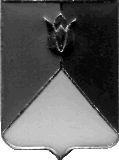 РОССИЙСКАЯ ФЕДЕРАЦИЯАДМИНИСТРАЦИЯ КУНАШАКСКОГО МУНИЦИПАЛЬНОГО РАЙОНА ЧЕЛЯБИНСКОЙ ОБЛАСТИПОСТАНОВЛЕНИЕот 22.02.2024г. №263В соответствии со статьей 179 Бюджетного кодекса Российской Федерации, Уставом Кунашакского муниципального района ПОСТАНОВЛЯЮ: Внести изменения в муниципальную программу «Энергосбережение на территории Кунашакского муниципального района Челябинской области на 2024-2028 годы», утвержденную постановлением Администрации Кунашакского муниципального района от 06.09.2023г. №1466, согласно приложению 1.Отделу информационных технологий Администрации Кунашакского муниципального района (Ватутин В.Р.) разместить настоящее постановление на официальном сайте Кунашакского муниципального района.3. Организацию исполнения настоящего постановления возложить на заместителя Главы муниципального района по жилищно-коммунальному хозяйству, строительству и инженерной инфраструктуре – руководителя Управления ЖКХ, строительству и энергообеспечению Гиззатуллина А.А. Глава района                                                                                  Р.Г. ВакиловПРИЛОЖЕНИЕ 1    к Постановлению АдминистрацииКунашакского муниципального районаот 06.09.2023г. N 1466 (в редакции постановления АдминистрацииКунашакского муниципального районаот 22.02.2024г. №263)      План финансирования на 2024 годПрогнозный план финансирования на 2025 годПрогнозный план финансирования на 2026 годРуководитель УЖКХСЭ                                                        А.А. ГиззатуллинО внесении изменений в муниципальную программу «Энергосбережение на территории Кунашакского муниципального района Челябинской области на 2024-2028 годы»№НаименованиеСумма ВСЕГО, руб.В том числеВ том числеГРБС№НаименованиеСумма ВСЕГО, руб.Областной бюджет, руб.Местный бюджет,ГРБС№НаименованиеСумма ВСЕГО, руб.Областной бюджет, руб. руб.ГРБС1Приобретение сервопривода59 650,00059 650,00УЖКХСЭ2Приобретение насосов и оборудования640 282,820640 282,82УЖКХСЭИтого699 932,820699 932,82№НаименованиеСумма ВСЕГО, руб.В том числеВ том числеГРБС№НаименованиеСумма ВСЕГО, руб.Областной бюджет, руб.Местный бюджет,ГРБС№НаименованиеСумма ВСЕГО, руб.Областной бюджет, руб. руб.ГРБС1Приобретение насосов и оборудования700 000,000700 000,00УЖКХСЭИтого700 000,000700 000,00№НаименованиеСумма ВСЕГО, руб.В том числеВ том числеГРБС№НаименованиеСумма ВСЕГО, руб.Областной бюджет, руб.Местный бюджет,ГРБС№НаименованиеСумма ВСЕГО, руб.Областной бюджет, руб. руб.ГРБС1Приобретение насосов и оборудования700 000,000700 000,00УЖКХСЭИтого700 000,00700 000,00